E3 Alternativt förslag från Vänsterpartiet, Kommunstyrelsens sammanträde 2020-11-23Fråga om försäkringskassans övervältringskostnader 2019 och 2020För Vänsterpartiet är det viktigt att i största möjliga mån värna verksamheten i Sociala omsorgsnämnden från nedskärningar. Problemet med övervältringskostnader från Försäkringskassan är en betydande svårighet för en redan hårt prövad ekonomi i nämnden. Vi tycker därför att kommunstyrelsens svar på nämndens fråga kunde hanterats snabbare. Dessutom menar vi att förslaget till svar är tvetydigt. Om kommunstyrelsen skickar signalen att övervältringskostnaderna 2020 ska diskuteras i samband med årsredovisningen och samtidigt påpekar att nämnden ska hålla sig inom budgetramarna riskerar det att leda till att besparingarna blir onödigt stora. Vänsterpartiet hade velat se ett mer långsiktigt sätt att hantera övervältringskostnaderna än att årligen diskutera dem i samband med årsredovisningen. En sådan långsiktig hantering kan emellertid inte tas fram som svar på en skrivelse från nämnden. Därför nöjer vi oss i det här läget med att föreslå ett tydligare svar.Vänsterpartiet föreslårAtt sista stycket i förslaget till svar stryks.För Vänsterpartiet i KommunstyrelsenIda Legnemark och Stefan Lindborg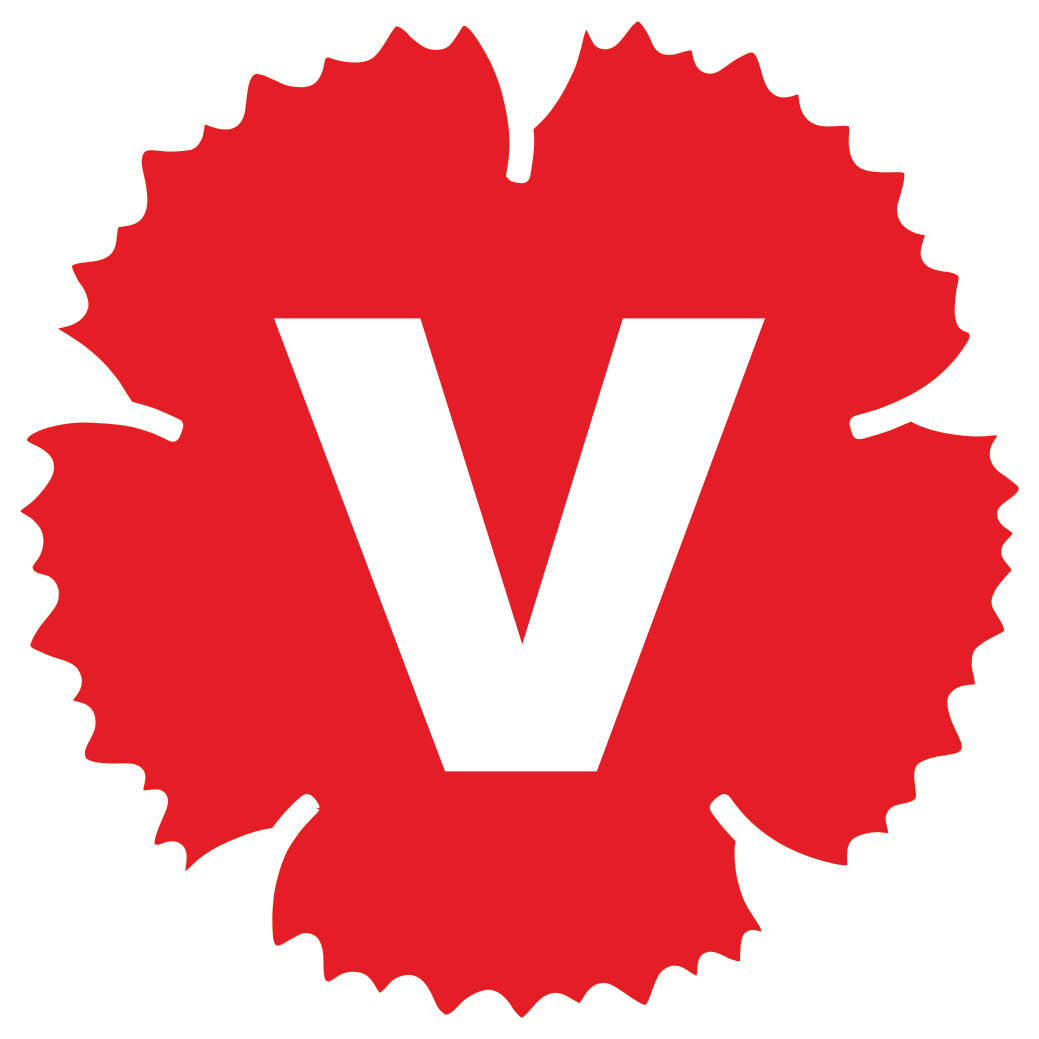 